Classroom ProceduresStart of Class:Need to Leave during class:Computer use:Flexible SeatingEnd of Class: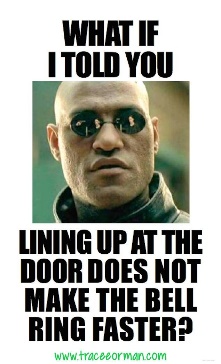 